Renfrew Minor Hockey Association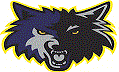 AGM Meeting 2023Call to order: 7:03 by Mike McMahon Quorum established- 34 member in attendance (27 required for quorum)2022 Minutes reviewed by Mike McMahon and motioned to be approved by Jamie Prince second by Ashley Leighton motion carried Abstention: n/a Correspondence: No correspondence submitted Treasurer’s Report – General finances reported by Jenn Daniels, presented on screen to members.  Motion to accept financial statements made by Tina Hunt, Seconded by Jordan Wall.  Motion to have audit done by MacKillican’s made by Jamie Prince. Seconded by Kyle Schroeder. Carried. Executive Reports: Vice President: Kyle SchroederThank you for all our volunteers this season, we had a total of  290 kids registered at the start of the season, 20 moved on to AAA or AA hockey.  4 applications came in for our rep coaching and they were all filled with the 4 spots that were needed and the U18 was appointed. Evaluations- This year we introduced evaluation/practice jerseys for all players U9 and up, third party evaluations, As well tryouts were open to all players cuts were then made at the coaches direction throughout the tryouts.  Increased communications this year on line, as well through email and social media We ran conditioning, evaluation ice times, and an evaluation game that meant that each player had 6 ice times before other associations within our district were on ice.All rep teams participated in the Silverstick- the U13 team went to the quarter finals and the U11 team went to semi-finals.  U11- 2nd U13-4th U15-4th U18- 4th in regular season and 4th in the playoffs Health and Safety: Kyle SchroederThere were no major suspensions or major injury’s in the regular season however we had a few major injuries in the playoffs. Secretary: Kasia Maves  Sponsorship was very successful this year all teams had a local sponsorship, we tried to make sure that we promoted all of our team sponsors on social media we have also made up thank you plaques this year that will be delivered in the next week or two. Bursary Plaque- further discussion of our new bursary that will be available to St Joseph High School as well as RCI this year. New recipient plaque was made for our showcase in the rink. Junior Convenor: Melissa SharpeThis year we the U7 division ran 4 teams which were further broken down into 2 first year and 2 second year teams. U9 had 4 teams as well 2 tier 3 and 2 tier 4 teams Overall next year we will need to make sure we have more bench staff- there were some shortages specifically on the weekend night practicesFeedback on all tournaments were fantastic- both groups sold out and were successful. Intermédiate  Convenor: Ashley Leighton Good evening, everyone, I would like to just highlight our U11's and U13 House teams.U11 Team 1 - New Team Sponsor Renfrew Tape, thank you for your generous contribution.I would also like to thank the bench staff, Head Coach- Mike McMahonAssistant Coach- Chad Davis and Jason CharronTrainer- Keith GourleyManager Kasia Maves-They finished 5th in the district and played in the A championship round robin -They attended 2 local tournaments, held their home one and with funds raised entered another local tournament. They had 1 away tournament in Kingston where they finished 1st in their pool with 3 wins.-While in Kingston they had the opportunity to play in the rink of dreams put on by the Kingston Frontenacs. U11-Team 2- Weiss Construction sponsored, thank you for your continued support I would also like to say thank you to our bench staffHead Coach- Brent ByceAssistant Coach- Richard Leavoy and Bobby LavaleeTrainer- Jamie PrinceManagers- Tina Hunt and Jenn Sutcliff-They were B champs at both their home tournament and the Eganville tournament this season.-They finished 15th in the district, and played in the C Championships, the finished 2nd over all in the round robin and in the finals-They also attended the Kingston tournament and with 1 win, 1 loss and 1 tie they finished 2nd in their pool-U11 received positive feedback about the tournament and how it was put together! Both team managers Kasia, Tina and Jenn worked together to make it a success, along with the help of parents! We are very proud of both U11 teams! Enjoy your summer and see you next season.U13- New sponsor of Charbonneau's Grocery in Calabogie, thank you for your support and generosity. I would like to also thank the bench staffHead Coach- Kevin McDonaldAssistant Coach- Chad DavisTrainer- Todd MacDonaldManager- Michelle Anderson-They finished 15th in the district and fell in the Quater finals. - Their home tournament was very successful for the team, and I heard nothing but compliments about how wonderful it was run, and they would be back again. This was all done by the manager Michelle Anderson and her tournament organizer Lisa Miller, parents, and volunteers! U13 have a great summer and we will see you in the fall!!Thank you again to sponsors, volunteers, and parents for a successful year all around!Senior Convenor: Jon Pole I would like to thank our coaches and managers for U15 House.   I would also like to congratulate both teams for having excellent seasons.   Both teams represented RMHA well at tournaments had success bringing home trophies.   It was also great to see Pirie Insulation capture the A League Title, and B&M Motorsports capture the B League Title.   Our home tournament was also a big success and sold-out.   Numerous visiting coaches and managers sent notes of appreciation.  Thank you to all the parents who volunteered to help at the tournament.On the U18 House side - Again, thank you to our coaches and managers for a great year.  For those that don't know, RMHA also included some players from Arnprior on our teams this year that otherwise would not have been able to play.  On behalf of RMHA, I would also like to extend our appreciation to Shawn and Cheryl Brydges who have both been huge supporters of RMHA over the years, and have donated endless hours coaching and managing teams for all three of their kids (who have now all aged out).   Many players and families have benefited from their years of volunteering, and I would like to acknowledge and thank them for their support and commitment to RMHA.I would like to congratulate Randy Clarke and his team for making it to the A finals in the U18 A division.   Our home tournament was also a big success and sold-out.   Numerous visiting coaches and managers sent notes of appreciation.  Thank you to all the parents who volunteered to help at the tournament.On behalf of our U15 and U18 players, I would also like to thank our referees and time keepers.  While we don't always agree on every call, our officials are really second to none.   They do a fabulous job, and visiting know when they play in Renfrew it's going to be a fair, balanced and properly executed game.   So, thank you for all you do.Next year's planning begins now.  I would personally encourage those interested in being a coach, trainer or manager to step forward and help out a team.   The pay is not the best, but we do it for the kids - and that's what makes it worth it.   Also, when ever possible I like to remind everyone, that someone did it for you when you were a kid - so it's always good to pay it forward.Referee in Chief: Jordan Wall Thank you to everybody in RMHA for once again a successful season. We had a total of 24 officials in RMHA this season: 7 Timekeepers and 17 Referee’s· Eight level 1’s, which included five new official’s for the 2022/2023 season· One level 2,· and eight level 3’sGreen Armband Initiative has been a success in HEO and District 5. This is for officials that are Under 18 years of age and is to notify parents, coaches, players and spectators that they are a Minor.The 2022/2023 RMHA season had 282 games with 868 assignments.This season RMHA used several out of Town officials to officiated home games and paid out $2,9006.84 in mileage.For the 2023/2024 season HEO will be increasing the pay rates for officials for another 3 year term.If you are born in 2010 or older and interested in becoming a referee next year, please email the RIC email on the RMHA website. Please note that you should notify the RIC before you sign up for the course so we know numbers and have your contact information (and so we do not take on too many people). Also if you are 14 or older and interested in timekeeping please notify me as well.This will also be my last season as the RMHA RIC as I will be vacating my position. I want to thank everyone for the past 8 years.Ice Allocator: Randy PenderWe used a total of 836 hours of ice this year, this was an increase from previous years but we had several teams that went late into the playoffs this season. Next year there will be an increase to our cost of ice rentals at $5/hour Second ice pad will also help with adding approx. 15 more additional hours per week for RMHA which will result in an approx. increase to RMHA budget of $54,000.00 next season.Webmaster: Jason LegrisWe sucsessfully migrated to Sportzhead this year and will continue to build on the functionality for next season. We had a larger present this year on social media to help share news around the association. Equipment Manager: Rob Leighton Ordered a few new jerseys this season to replace some of the damaged jerseysNew system now in place for signing out the jerseysRegistrar: Jamie Prince Initially we had 302 registered players at which we ended up with 279 after the release of Titans and Aces players. We finished the season with 273 players in total. This means approx. 10% of our players move on to higher level of play in hockey which speaks volumes to our program. VSC were completed online this year using opp.ca and was very easy and quick for our volunteers to use Based on our numbers we have grown if we reflect using pre-covid numbers Fundraising: Tina Hunt: Tag day was a huge success this year Unfortunately we were unable to run our traditional raffle ticket fundraiser this year and as discussed with our financials we will be crediting partial credits to next seasons fundraising at time of registration. This upcoming season we will be working on new ideas for fundraising. We also had the partnership with the Jr A’s with selling 50/50 at the games and chuck a puck President’s Report - Mike McMahonBill Ringrose Memorial Bursary- this was a way to Honor a former volunteer that we lost this year. We wanted to give back to our community Registration fee’s will need to be addressed there is a lot of different costs that are increasing next yearSuspensions- U13 had a lot of suspensions and most of them were for harassment District 5 is going to 2 referees and a lines man Electronic gamesheets will be started next year and they will be completed with ipads at the time keep boxHockey Canada is looking at a new pathway program in U13 and U15, this is still in review and HEO may only adapt  Constitution and By-Law Amendments – no changes submitted this year Election of Officers for the 2023/2024 Season Derek Scheuneman chaired the elections Opened the floor to nominations Positions up for Election for 2023/2024 term President Jon Pole- nominated by Crystal Crown, seconded by Jamie Prince- DeclinedKyle Schroeder- nominated Ashley Leighton, second by Mike McMahon- Accepted and Acclaimed Kyle Schroder has received the position Vice President Jon Pole- nominated by Tina Hunt, second by Kyle S- declined Ryan Leonard- nominated by Ashley Leighton, second by Tina Hunt- acclaimed Ryan Leonard has received the positionSecretary Kasia Maves- nominated by Ashley Leighton, second Tina Hunt- Accepted Kasia Maves has received the positionReferee in Chief Kevin Crozier- nominated by Jordan Wall, second by Kyle S- Accepted Kevin Crozier has received the positionIce Allocator Randy Pender- nominated by Ashley Leighton, second Jamie Prince- Accepted Randy Pender has received the positionWeb Master Devin Berard- nominated by Mike McMahon, second by Kyle S- Accepted Devin Berard has received the positionSenior Convenor Kristy Summerville- nominated by Ashley Leighton, second by Rob Leighton- Accepted Christie Summerville has received the positionNew BusinessRep coaches applications will be posted and need to be in by May 31 2023Nathan Corbin presented a comment that we should be considering a reimbursement to our RIC be paid per game as per other associations within the district.Crystal Crown would like to suggest that this year we bring on an apprentice for the ice allocator as there is a large learning curve for someone that will follow in that roleMentioned to adjourn the meeting 7:54pm Motioned by Ashley Leighton, second by Kyle Schroeder  